General ValentynExperience:Position applied for: 2nd EngineerDate of birth: 10.08.1977 (age: 40)Citizenship: UkraineResidence permit in Ukraine: NoCountry of residence: UkraineCity of residence: Hola PrystanPermanent address: Pionerskiy stContact Tel. No: +38 (050) 177-62-89E-Mail: general.valentyn@mail.ruU.S. visa: NoE.U. visa: NoUkrainian biometric international passport: Not specifiedDate available from: 30.03.2014English knowledge: ModerateMinimum salary: 6000 $ per monthPositionFrom / ToVessel nameVessel typeDWTMEBHPFlagShipownerCrewing2nd Engineer07.07.2013-19.11.2013Emerald PrincessPassenger ShipWartsila 9L 46C-6-MaderiaVolan-si2nd Engineer30.08.2012-25.09.2012Grand HolidayPassenger Ship47262Sulzer 7RLB23510MaderiaVShips2nd Engineer21.09.2011-21.12.2011ArtaniaPassenger Ship44656Pielstik24492BermudaVShips2nd Engineer16.05.2010-02.12.2010Grand VoyagerPassenger Ship24931Wartsila 9L 46C37800MaderiaGrand Celebration LTDVShips2nd Engineer13.05.2009-10.10.2009Grand CelebrationPassenger Ship47262Sulzer 7RLB23510MaderiaVShips2nd Engineer29.09.2008-01.01.2009Grand VoyagerPassenger Ship24391Wartsila 9L 46C37800GenovaJupiterVShips3rd Engineer30.12.2007-11.07.2008m/v F.DiamondPassenger Ro-Ro Ship12527,44Pielstik22000MaltaF.Lines inc,Marshall islandsVShips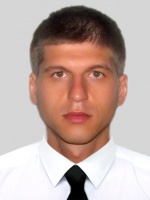 